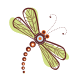 TEVÉKENYSÉGTERVSzitakötő Folyóirat, Liget Műhely, Budapest2023.06.05.Szerző: Damó Beáta, Fazakas EnikőIntézmény: Petőfi Sándor Gimnázium, KézdivásárhelyTantárgy: magyar nyelv és irodalomKorcsoport: 5., 6., 7. osztály					FeladatsorPókhálóábra: FÖLDGyűjtsétek össze, mi jut eszetekbe a föld szó hallatán! Törekedjetek arra, hogy gyűjteményetek tartalmazzon elvont és konkrét főneveket, igéket, mellékneveket! Társításaitokat írjátok a föld szó köré!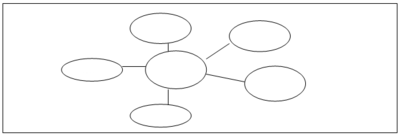 	Csoportbontás: elvont főnév, konkrét főnév, ige, melléknév (4 csoport)Minden csoport saját szófajának (csoportnevének) megfelelően bővítse a szófajlistát, amelyre a fogalmazásnál szükség lesz! Mutassátok be a szólistáitokat a többieknek!Gyűjtsetek a hallottakat felhasználva legkevesebb 5 összetett szót, melyben a föld szó elő- vagy utótagként szerepel!Most pedig kiderítjük, melyik csoport ismer több szólást! Használjátok fel a folyóirat 28. oldalán kezdődő Ki fordítja ki a Földet a sarkából? című szöveget és az asztalotokon lévő szólásgyűjteményt!	a) Soroljátok fel az általatok összegyűjtött szólás-mondásokat!	b) Válasszatok egy-egy szóvívőt, aki megismerteti a többi csoporttal egy általatok választott szólás eredetét, magyarázatát!c) A következő feladat egy általatok választott szólás megjelenítése testbeszéddel.Olvassuk el a folyóirat 46‒47. oldalán lévő Kifordítva című olvasmányát! Figyeljetek arra, hogy a történet szereplői közül ki hogyan viszonyul, viselkedik, érez a kialakult helyzettel kapcsolatban!A négy csoport a négy szereplő (Lepi, édesapja, a kislány és édesapja) nevében ‒ felhasználva a korábbi feladatok során gyűjtött szavakat, szókapcsolatokat, esetleg szólásokat ‒ 8‒10 mondatos monológot alkot, melyet majd bemutattok egymásnak!Házi feladat: Lepi nevében alkossatok 10‒12 mondatos naplóbejegyzést!